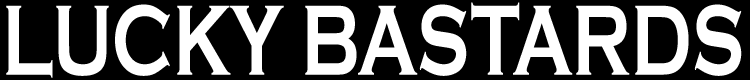 Kulturhusdagen - Askim07.09.2019Sett 1Sett 2Sett 3ReserveMary had a little lambStevie Ray VaughanE126StratBad thingsJace EvrettE134TeleI love this barToby KeithD115TeleGuitars, CadillacsDwight YoakamATeleDrømmedameTrang FødselGm120StratTigerguttCC CowboysD150StratHere comes the sunBetalesD -> G130StratI feel fineBeatlesG88StratEmpty ArmsStevie Ray VaughanH147StratWicked gameChris IsaacHm112StratI know a littleLynyrd SkynyrdA100StratGet over itEaglesA167StratFolsom prison bluesJonny CashG108TeleThat's all right mamaElvis PresleyA122TeleGet rhythmJonny CashF98TeleDriven to tearsThe PoliceA158StratSveve Over ByenDe LillosEStratCarmenMarius MüllerEmStratHonky Tonk ManDwight YoakamE144TeleFriends in low placesGarth BrooksA111TeleSweet home alabamaLynyrd SkynyrdD100StratStjernesluddDum Dum BoysC145StratMorning SongJim StarkF#mStratIt wasn’t meDance With A StrangerH130StratBorn to be wildSteppenwolfEm143StratPride and joyStevie Ray VaughanStevie Ray VaughanE62StratKeep your hands to yourselfGeorgia SatellitesGeorgia SatellitesA117StratSplitter pineDum Dum BoysDum Dum BoysRett over i Her kommer vinternH90LPHer kommer vinternJokke & ValentinerneJokke & ValentinerneRett på Vill, vakker og våtA124LPVill, vakker og våtCC CowboysCC CowboysF# så Kokken TorG146LPKokken TorDeLillosDeLillosF#m / D124LPRough BoyZZ TopZZ TopA80LPGlemte minnerDelillosDelillosG167StratHvad Gør Vi Nu, Lille DuGasolinGasolinAStratPlay that funky musicWild CherryWild CherryE110StratI feel goodJames BrownJames BrownD72StratBlack or whiteMichael JacksonMichael JacksonE115StratIdyllPostgirobyggetPostgirobyggetGStratPurple rainPrincePrinceA116StratLittle WingLittle WingDivEmStratBack in blackAC/DCE88LPBlack dogLed ZeppelinA78LPCat PeopleDavid BowieHmLet’s DanceDavid BowieA…Rebel RebelDavid BowieDChartreouseZZ TopC136LPDen finaste eg veitHellbilliesD -> F118StratDon’t Let Me DownBeatlesF#mStratEi krasafaren steinbuHellbilliesEm92TeleEtt & nollBo KaspersAm120StratHallelujah I love her soRay CharlesC62StratHandle with careTraveling WilburysD114StratHarryCC CowboysStemme ned 6. streng til DE132TeleIkke tru et ordMarius MüllerAm80StratKvinde MinKim LarsenEmSelbuLet’s danceDavid BowieA115StratLove SomeoneLukas GrahamGStratLunsh i det grønneDum Dum boysA150StratLykkelige megTrang FødselC150StratMoney for NothingDire StraitsGLPMystery TrainElvis PresleyANowhere manBeatlesE121StratPlease come home for christmasEagles/J. WinterGStratRakafiskHellbilliesTeleRattledTraveling WilburysE114StratSlow dancing in a burning roomJohn MayerA67StratStrange kind of womanDeep PurpleHm130StratSultans of swingDire StraitsDm148StratSuser avgårde alle mannDeLillosD140StratSusie QCreedenceE128StratSweet Child’o MineGuns & RosesDStratTøff I PyjamasDeLillosCWalk This WayAerosmith/Run DMCE106StratYou shook me all night longACDCG128LPZZ Top medleyZZ TopG73LP